CURSO DE REFORZAMIENTOÁREA “LENGUAJE Y COMUNICACIÓN”TEMA: GráficaInstrumentación didácticaTiempo estimado de estudio: 150 minutosDistribución del trabajo: Trabajo presencial: 3 sesiones de 50 minutosTrabajo independiente: 80 minutos ObjetivoAnalizar los textos discontinuos (Gráfica y tabla) mediante la comprensión y la ejercitación, a fin interpretar y hacer atinadas inferencias a partir de información.Secuencias didácticasSesión 1EncuadreTiempo destinado: 5 minutosPresentación de los contenidos temáticos, las formas de trabajo y las normas de convivencia Estrategia de activación de conocimientos previosTiempo destinado: 15 minutosTécnica: El cofre del saberObjetivo: Recuperar conocimientos previosMateriales: La presentación Desarrollo: La persona facilitadora solicitará que se los alumnos se sienten en forma de círculo. Después, les contará que cada persona ha ido acumulando conocimientos en el cofre del saber, y que es tiempo de mostrar su contenido. Les solicitará que digan algo que recuerden sobre las gráficas y las tablas. Estrategia de procesamiento de informaciónTiempo destinado: 20 minutosTécnica: Cuadro comparativoObjetivo: Identificar la función y estructura de la gráfica y la tablaMateriales: Se recomienda leer el texto del siguiente enlace para obtener información muy básica. http://www.mineduc.gob.gt/digeduca/documents/cuadernillosPedagogicos/No.%205/Matematicas/5_sexto_mate.PDFDesarrollo: El facilitador expondrá el tema de la función y la estructura de la gráfica y la tabla. Mientras expone, los alumnos elaborarán un cuadro comparativo sobre ambas. Se preguntarán comentarios al azar.  Estrategia de heteroevaluaciónTiempo destinado: 10 minutosTécnica: Lista de saberesObjetivo: Verificar los aprendizajesMateriales: Hojas blancasDesarrollo: El facilitador pedirá a los alumnos enlistar 10 problemas de la vida cotidiana que podrían graficar. Se leerán en clase algunos para su valoración.  Trabajo independientePor su cuenta, los alumnos revisarán en su cuaderno tema de la gráfica e identificarán el tipo de preguntas que se presentan y cómo podrían responderlas. Anotarán los resultados en sus libretas.Sesión 2Estrategia de activación de conocimientos previosTiempo destinado: 10 minutosTécnica: RetroalimentaciónObjetivo: Revisar la tarea de análisis de las preguntasMateriales: NingunaDesarrollo: El facilitador preguntará a alumnos al azar sobre los conocimientos que necesitan para responder las preguntas del trabajo independiente.Estrategia de activación y concentraciónTiempo destinado: 10 minutosTécnica: Memorización de palabrasObjetivo: Atraer la atención del grupoMateriales: Lista de palabrasDesarrollo: El facilitador indicará la importancia de poner mucha atención. Dirá 15 palabras que los alumnos deberán memorizar (Anexo 1). Después, los alumnos anotarán las palabras en una hoja. A continuación, verificará cuántas lograron reunir y se anotarán los resultados en una gráfica.Estrategia de discusiónTiempo destinado: 10 minutosTécnica: Parada de tres minutos Objetivo: Identificar el papel de las variables en la construcción de tablas y los elementos para construir una gráfica estadística.Materiales: La presentaciónDesarrollo: El facilitador explicará qué es una tabla, cuáles son sus variables; cómo se construye una gráfica estadística y cuántos tipos hay. Mientras expone, tomará notas sobre el tipo de variables y su función en la tabla y en la gráfica. Hará pausas para verificar que los alumnos comprendan. Estrategia de aplicaciónTiempo destinado: 15 minutosTécnica: Construye una tablaObjetivo: Aplicar lo aprendido en claseMateriales. Una hoja blanca Desarrollo: El facilitadorLa persona facilitadora formará binas (se recomienda que sea aleatorio, el primero con la última persona de la lista…) entregará una mitad de hoja blanca a cada bina, a continuación, les indicará que observen los elementos en el aula, que elijan algún elemento para realizar una tabla y graficar. Serán importante que delimiten sus variantes para la construcción. Se expondrán los resultados.Estrategia de coevaluaciónTiempo destinado: 5 minutosTécnica: Dime si es correctoObjetivo: Evaluar el trabajo de sus compañeros y compañerasMateriales: NingunoDesarrollo: La persona facilitadora pedirá a los alumnos que escuchen la exposición de las parejas: si piensan que eligieron las variantes correctas y las graficaron, darán tres aplausos; de lo contrario, uno.Trabajo independienteLa tarea es individual. Los alumnos resolverán los cuestionarios 1, 2 y 3.Sesión 3Estrategia de activación de conocimientos previosTiempo destinado: 15 minutosTécnica: Preguntas literalesObjetivo: Recuperar conocimientos previosDesarrollo: La persona facilitadora hará preguntas literales (Anexo 2) para verificar los aprendizajes y las respuestas de los cuestionarios que se hicieron en el trabajo independiente. Para lograr mayor comprensión, se harán preguntas para justificar por qué los alumnos piensan que esa opción es la correcta y los demás no. Estrategia de aplicaciónTiempo destinado: 25 minutosTécnica: CuestionarioObjetivo: Verificar los aprendizajesMateriales: Cuestionarios impresosDesarrollo: La persona facilitadora aplicará dos cuestionarios sobre gráficas para verificar las áreas de oportunidad. Se recomienda aplicar con las condiciones de un examen (individual) para observar los aprendizajes adquiridos.Estrategia de heteroevaluaciónTiempo destinado: 15 minutosTécnica: Paloma o tacheObjetivo: Evaluar los cuestionariosMateriales: Cuestionarios resueltosDesarrollo: La persona facilitadora dará las respuestas de los exámenes y pedirá a los alumnos calificarse. Después, anotarán al calce de la página sus errores y cómo los arreglarán.AnexosAnexo 1. Lista de palabrasRueda Elefante RelojTelevisorAutoVelaTazaSillaAroLápizPuertaLibertadCasaAnteojosAlmohadaAnexo 2. Preguntas literales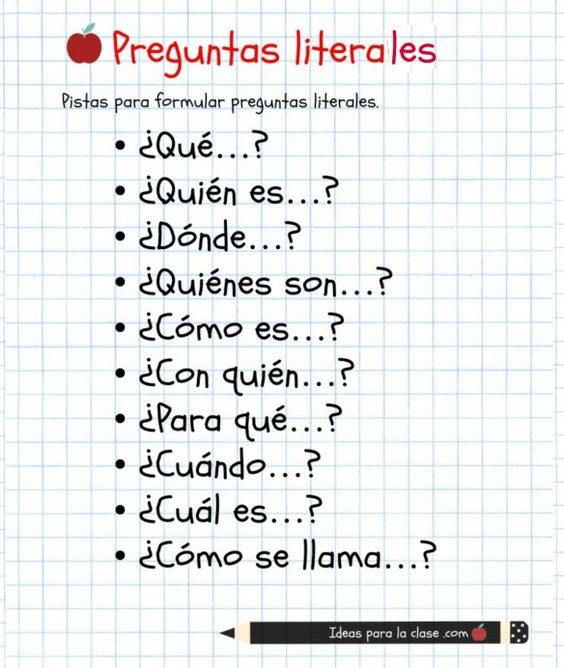 